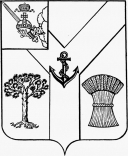 АДМИНИСТРАЦИЯМЕЖДУРЕЧЕНСКОГО МУНИЦИПАЛЬНОГО ОКРУГАВОЛОГОДСКОЙ ОБЛАСТИ		ПОСТАНОВЛЕНИЕОт 14.03.2023 № 145            с.ШуйскоеОб утверждении Порядка формирования перечня мест для проведения ярмарок на территорииМеждуреченского муниципального округаВ соответствии со ст.15 Федерального закона от 6 октября 2003 года               № 131-ФЗ «Об общих принципах организации местного самоуправления в Российской Федерации», постановлением Правительства Вологодской области от 19 апреля 2010 года № 437 «Об утверждении порядка организации ярмарок и требований к организации продажи товаров (выполнения работ, оказания услуг) на них на территории Вологодской области», п. 31 ч. 1 ст. 38 Устава округа, Администрация округа ПОСТАНОВЛЯЕТ:1. Утвердить Порядок формирования перечня мест для проведения ярмарок на территории Междуреченского муниципального округа согласно  приложению 12. Утвердить состав комиссии по рассмотрению заявок на включение в перечень мест для проведения ярмарок на территории Междуреченского муниципального округа согласно приложению 2 .3. Настоящее постановление подлежит официальному опубликованию в газете «Междуречье», размещению на официальном сайте Междуреченского муниципального округа в информационно-телекоммуникационной сети «Интернет».Глава округа                                                                                                 А.А.ТитовУТВЕРЖДЕНпостановлением администрации округаот 14.03.2023 № 145              Приложение 1П О Р Я Д О К формирования перечня мест для проведения ярмарок на территории Междуреченского муниципального округа 1. Общие положения1.1 Порядок формирования перечня мест для проведения ярмарок на территории Междуреченского муниципального округа (далее - Порядок) разработан в соответствии с пунктом 2.2 постановления Правительства Вологодской области от 19 апреля 2010 года № 437 «Об утверждении Порядка организации ярмарок и требований к организации продажи товаров (выполнения работ, оказания услуг) на них на территории Вологодской области».1.2. Перечень мест для проведения ярмарок – систематизированный перечень мест для проведения ярмарок на территории Междуреченского муниципального округа, сформированный на основании заявок от юридических лиц, индивидуальных предпринимателей, физических лиц и структурных подразделений администрации Междуреченского муниципального округа (далее -Перечень, Перечень мест).Место проведения ярмарки - территория (здание, сооружение, земельный участок, часть земельного участка), которые могут быть использованы для проведения ярмарок, в том числе для размещения палаток и лотков в целях организации сезонных ярмарок, на которых осуществляется реализация продуктов питания и сельскохозяйственной продукции. Ярмарки, за исключением ярмарок, предполагающих размещение палаток и лотков в целях организации сезонных ярмарок, на которых осуществляется реализация продуктов питания и сельскохозяйственной продукции, проводятся на земельных участках, предоставленных в соответствии с действующим законодательством.Размещение палаток и лотков в целях организации сезонных ярмарок, на которых реализуются продукты питания и сельскохозяйственная продукция, осуществляется без предоставления земельных участков и установления сервитутов.2. Условия и порядок формирования перечня мест для проведения ярмарок2.1. Перечень мест проведения ярмарок должен содержать:- адреса и кадастровые номера зданий, сооружений (частей зданий, сооружений), в которых могут проводиться ярмарки;- адреса и кадастровые номера (кадастровые кварталы) земельных участков (частей земельных участков), на которых могут проводиться ярмарки, в том числе земельных участков, в пределах которых могут быть размещены палатки и ларьки в целях организации сезонных ярмарок, на которых осуществляется реализация продуктов питания и сельскохозяйственной продукции;- площадь (в квадратных метрах) зданий, сооружений (частей зданий, сооружений), земельных участков (частей земельных участков), на которой могут проводиться ярмарки;- тип ярмарки - специализированные (продовольственные товары, промышленные товары, сельскохозяйственной продукции), универсальные.Ярмарка проводится в приспособленном помещении либо на обустроенной территории с твердым покрытием с использованием нестационарных торговых объектов, сборно-разборных конструкций, а также по согласованию с организатором ярмарки может осуществляться торговля со столов, лотков, передвижных средств развозной и разносной торговли (автолавки, автомагазины, корзины, ручные тележки, специальные приспособления).Включение в Перечень мест проведения ярмарок зданий, сооружений (частей зданий, сооружений), земельных участков (частей земельных участков), находящихся в собственности области, осуществляется по согласованию с органом исполнительной государственной власти области, уполномоченным в сфере управления имуществом области.В Перечень мест проведения ярмарок не могут быть включены земельные участки (части земельных участков):- находящиеся в государственной или муниципальной собственности и предоставленные физическому или юридическому лицу;- в отношении которых утверждены схема расположения земельного участка на кадастровом плане территории или проект межевания территории, объявлен аукцион (опубликовано извещение о предоставлении земельного участка) или принято решение о предварительном согласовании предоставления данного земельного участка;- включенные в перечень земельных участков для предоставления гражданам в соответствии с законом области от 8 апреля 2015 года № 3627-ОЗ «О бесплатном предоставлении в собственность отдельным категориям граждан земельных участков, находящихся в государственной или муниципальной собственности, на территории Вологодской области»;- на которых предусмотрено размещение нестационарного торгового объекта в соответствии со схемой размещения нестационарных торговых объектов на земельных участках, находящихся в муниципальной собственности, или государственная собственность на которые не разграничена.Место проведения ярмарки должно отвечать следующим требованиям:- соответствовать законодательству в сфере обеспечения санитарно-эпидемиологического благополучия населения, охраны окружающей среды;- соответствовать требованиям к антитеррористической защищенности, общественной и пожарной безопасности;- иметь транспортную доступность;- не создавать помех для прохода пешеходов и движения транспорта;- быть приспособленным для осуществления продажи товаров (выполнения работ, оказания услуг) с использованием сборно-разборных конструкций и (или) передвижных средств развозной и разносной торговли (автолавки, автомагазины, ручные тележки, столы, торговые палатки, лотки, корзины);- соответствовать условиям для беспрепятственного доступа инвалидов (включая инвалидов, использующих кресла-коляски и собак-проводников) к торговым объектам в соответствии с законодательством Российской Федерации о социальной защите инвалидов.2.2. Ведение Перечня мест осуществляется администрацией Междуреченского муниципального округа (далее – администрация округа). 2.3. Информационное сообщение о приёме заявок для включения в Перечень мест размещается в информационно-телекоммуникационной сети Интернет на официальном сайте Междуреченского муниципального округа не позднее, чем за 2 рабочих дня до начала приема заявок.Информационное сообщение включает в себя следующие сведения:- срок и место приема документов;- перечень документов, необходимых для включения в Перечень. - контактные телефоны должностных лиц администрации округа, осуществляющих консультирование по вопросам формирования Перечня. Приём заявок осуществляется в течение 5 календарных дней с даты  начала приема документов, указанной в информационном сообщении. В случае, когда первый или последний день приема и регистрации заявок приходится на выходной день, первым или последним днем принятия заявок считается следующий за ним первый рабочий день.2.4. Юридические лица, индивидуальные предприниматели, физические лица, владеющие в соответствии с действующим законодательством предполагаемыми местами (территориями), которые могут быть использованы для проведения ярмарок, подают в  администрацию округа заявки на включение места для проведения ярмарки в Перечень по форме согласно приложению 1 к настоящему Порядку (далее – Заявка). 2.5  Отдел экономики администрации округа проводит мониторинг потребности в ярмарках того или иного типа и представляет в администрацию округа предложения по включению мест для проведения ярмарок в Перечень, в том числе для размещения палаток и лотков в целях организации сезонных ярмарок, на которых осуществляется реализация продуктов питания и сельскохозяйственной продукции.2.6. Заявки представляются в администрацию округа в одном экземпляре на бумажном носителе и регистрируется в день поступления.	Заявитель, представивший документы, вправе их изменить или отозвать до истечения, установленного в извещении срока подачи заявок.2.7. Представленные заявки рассматриваются комиссией, состав которой утверждается постановлением администрации округа. Заседание комиссии правомочно, если на нём присутствует не менее 2/3 от установленной численности.По результатам рассмотрения полученных заявок с учетом предложений, представленных отделом экономики администрации округа, другими структурными подразделениями администрации, в течение 3 рабочих дней после истечения срока, предусмотренного абзацем вторым пункта 2.3 настоящего Порядка, комиссия принимает решение о включении заявленных мест в Перечень либо об отказе с указанием причин.Основаниями для отказа во включении заявленных мест в Перечень являются:а) несоответствие заявленного места требованиям, установленным пунктом 2.1 настоящего Порядка; б) недостоверность представленной заявителем информации;в) представление заявки с нарушением срока, установленного абзацем вторым пункта 2.3 настоящего Порядка.2.8. Итоги рассмотрения заявок фиксируются в протоколе заседания комиссии, который подписывается всеми присутствующими на заседании членами комиссии в день рассмотрения.2.9. Перечень мест формируется по результатам заседания комиссии.2.10. Решение об утверждении Перечня мест для проведения ярмарок на территории Междуреченского муниципального округа принимается в форме постановления администрации округа.2.11. Администрация округа в течение 3 рабочих дней со дня утверждения Перечня направляет уведомления заявителям о принятом решении. В уведомлении об отказе включения заявленного места в Перечень указываются причины отказа.2.12. Внесение изменений и дополнений в Перечень в части включения (исключения) мест проведения ярмарок допускается на основании поступивших обращений юридических лиц, индивидуальных предпринимателей, физических лиц, структурных подразделений администрации округа с последующим рассмотрением Комиссией в соответствии с настоящим Порядком.Приложение к Порядку формирования перечня мест для проведения ярмарок на территории Междуреченского муниципального округа                                                  формаВ  администрацию Междуреченского муниципального округаот __________________________________________________________________(указываются наименование ЮЛ, ИП, ФИО и контактные данные заявителя)ЗАЯВКАна включение места для проведения ярмарки 
в Перечень мест для проведения ярмарок на территории 
Междуреченского муниципального округа*специализированные (продовольственные товары, промышленные товары, сельскохозяйственной продукции), универсальные.Заявитель                                                ………………….   / ………………………………….                                                    (подпись)                           (расшифровка подписи)М.П.УТВЕРЖДЕНпостановлением администрации округаот 14.03.2023 № 145               Приложение 2СОСТАВкомиссии по рассмотрению заявок на включение в перечень мест для проведения ярмарок на территории Междуреченского муниципального округаПредседатель комиссии: первый заместитель главы Междуреченскогомуниципального округа -                                                                      Киселёв С.Н.;Заместитель председателя комиссии:заместитель главы округа(инвестиционный  уполномоченный) –                                              Логинова Т.Г.;Секретарь комиссии: начальник отдела экономикиадминистрации округа –                                                                             Елина Т.А.Члены комиссии:начальник отдела имущественныхотношений администрации округа –                                                    Пуравец Е.В.;начальник управления по развитиютерритории администрации округа –                                            Пальникова Е.П.;начальник юридического отделаадминистрации округа –                                                                   Карпухина Л.В.;консультант отдела имущественных отношений администрации округа –                                                    Волосов С.А.№ п/пАдрес и кадастровый номер (здания, сооружения, земельного участка, части земельного участка)Площадь, кв.мТип ярмарки *Примечание123…